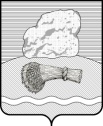 РОССИЙСКАЯ ФЕДЕРАЦИЯКалужская областьДуминичский районСельская Дума сельского поселения«ДЕРЕВНЯ   БУДА» РЕШЕНИЕ«22»  декабря  2023  года		                                                   № 35Об утверждении Плана нормотворческой деятельностисельской Думы сельского поселения «Деревня Буда»на первое полугодие 2024  годаРуководствуясь Уставом сельского поселения  «Деревня Буда», в целях контроля за деятельностью органов местного самоуправления сельского поселения  «Деревня Буда» и планирования работы сельской Думы сельского поселения «Деревня Буда» сельская Дума сельского поселения  «Деревня Буда»РЕШИЛА:Утвердить  План нормотворческой деятельности сельской Думы сельского поселения «Деревня  Буда» на первое полугодие 2024 года, согласно приложению.Настоящее решение вступает в силу со дня его обнародования.Настоящее решение подлежит обнародованию и размещению в информационно-телекоммуникационной сети "Интернет" на сайте органов местного самоуправления сельского поселения «Деревня Буда» /http://spbuda.ru/.4. Контроль исполнения настоящего решения оставляю за собой.      Глава сельского поселения 			            Н.А.Плашенкова			Приложениек решениюсельской Думы сельского поселения «Деревня Буда» «22» декабря 2023 года № 35План нормотворческой деятельности сельской Думысельского поселения «Деревня Буда» на первое полугодие 2024 года№п/пНаименование нормативного правового актаСрокОтветственный12341О проведении публичных слушаний по проекту исполнения бюджета сельского поселения «Деревня Буда» за 2023 годмартПостоянная комиссия сельской Думы по бюджету и налогам2Об итогах публичных слушаний по проекту исполнения бюджета сельского поселения «Деревня Буда» за 2023 годапрельПостоянная комиссия сельской Думы по бюджету и налогам3Об утверждении отчета об исполнении бюджета сельского поселения «Деревня Буда» за 2023 годмайПостоянная комиссия сельской Думы по бюджету и налогам4Разработка и утверждение плана работы сельской Думы сельского поселения «Деревня Буда» на 2 полугодие 2024 годаиюнь Постоянная комиссия сельской Думы по законодательству и депутатской этике5О внесении изменений и дополнений в Решение сельской Думы сельского поселения «Деревня Буда» «Об утверждении бюджета сельского поселения «Деревня Буда»  на 2024 год» и плановый период 2025 и 2026 годов»При необходимостиПостоянная комиссия сельской Думы по бюджету и налогам6Проекты решений о внесении поправок в действующие муниципальные правовые акты сельского поселенияв соответствии с федеральным законодательством и законодательством Калужской областиПри необходимостиПостоянная комиссия сельской Думы по законодательству и депутатской этикеАдминистрациясельского поселения «Деревня Буда»7Проекты решений сельской Думы о признании утратившими силу некоторых нормативных правовых актов При необходимостиПостоянная комиссия сельской Думы по законодательству и депутатской этикеАдминистрациясельского поселения «Деревня Буда»8Принятие решений об утверждении проектов модульных  нормативно-правовых актов предложенных прокуратурой Думиничского районаПо мере поступленияПостоянная комиссия сельской Думы по законодательству и депутатской этике